  Програма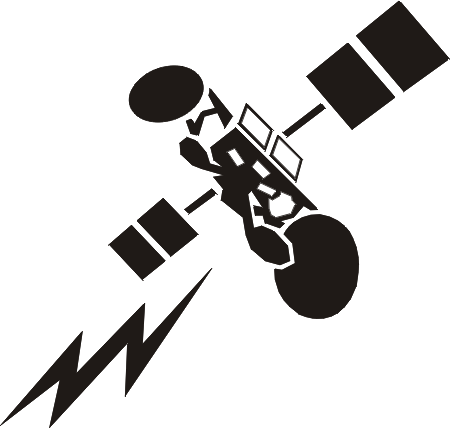 міського семінару – практикуму«Не запрещай себе творить,Пусть иногда выходит криво,Твои нелепые мотивыНикто не сможет повторить»М.Цветаева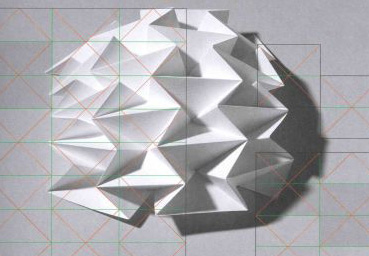 «Технічна творчість у формуванні світогляду сучасної дитини засобами масових заходів»13.50-14.05  Реєстрація учасників семінару  14.05 -14.15. Відкриття семінаруОльшанська Світлана Петрівна, методист ЦНТТУМРуда Ірина Володимирівна,  культорганізатор ЦНТТУМ14.15 - 14.50 Майстер  –  класи:Еко  – дизайн   гурток «Дизайнери», керівник Стеценко О.Л.;Моделювання    гурток «Початково-технічне моделювання»,    керівник Костюк В.П.;Квіллінггурток  «Виготовлення сувенірів», керівник  Трубіцина Л.М.;Ліпка - флористикагурток «Образотворче мистецтво», керівник  Хоменок М.В.Еко  –  електрикаЖивопис  (лісіровка, рух, колір)Вікторина14.50-15.00  Презентація масових заходів15.00-15.20  Підведення підсумків семінару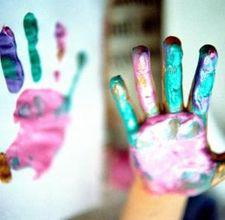 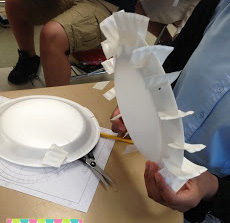 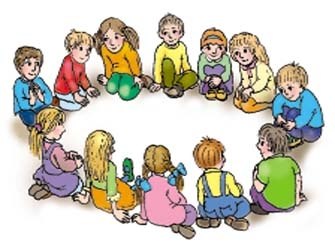 